Publicado en  el 07/09/2016 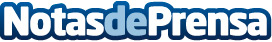 La Generalitat organitza una missió empresarial a Rio de Janeiro per aprofitar les oportunitats de negoci derivades dels JJOOEl viatge empresarial, organitzat per ACCIÓ, serà entre el 27 de novembre i l’1 de desembre en una ciutat que ha rebut una inversió público-privada d’uns 9.000 milions d’euros per celebrar els Jocs Olímpics. Segons el director de l’oficina d’ACCIÓ al Brasil, Josep Maria Buades, "aquest impuls ha permès millorar les infraestructures, la capacitat logística d’importació i el paper de les les TIC i les smart cities: Rio de Janeiro és una gran oportunitat per a l’empresa catalana"Datos de contacto:Nota de prensa publicada en: https://www.notasdeprensa.es/la-generalitat-organitza-una-missio_1 Categorias: Cataluña Oficinas http://www.notasdeprensa.es